СОВЕТ ДЕПУТАТОВ муниципального образования Бурунчинский сельсовет Саракташского района оренбургской областисозывР Е Ш Е Н И ЕДвадцать восьмого заседания Совета депутатовБурунчинского сельсовета Саракташского района Оренбургской области четвертого созыва26.02.2024                                           с. Бурунча                                           № 124        В соответствии с пунктом 7 статьи 29 Устава муниципального образования Бурунчинский сельсовет Саракташского район Оренбургской области, заслушав и обсудив отчет главы муниципального образования Бурунчинский сельсовет Саракташского района Логинова Александра Николаевича о результатах своей деятельности, деятельности администрации сельсовета, в том числе о решении вопросов, поставленных Советом депутатов сельсовета за 2023 год.	Совет депутатов Бурунчинский сельсоветаР Е Ш И Л:           1. Отчет главы муниципального образования Бурунчинский сельсовет Саракташского района Логинова Александра Николаевича о результатах своей деятельности, деятельности администрации сельсовета, в том числе о решении вопросов, поставленных Советом депутатов сельсовета за 2023 год принять к сведению (прилагается).           2. Работу главы муниципального образования Бурунчинский сельсовет Саракташского района Логинова Александра Николаевича признать удовлетворительной. 3. Решение вступает в силу после подписания, подлежит опубликованию в Информационном бюллетене «Бурунчинский вестник» и размещению на официальном сайте администрации сельсовета.4. Контроль за исполнением настоящего решения оставляю за собой.Председатель Совета депутатов района                                                                                                                   С.Н. Жуков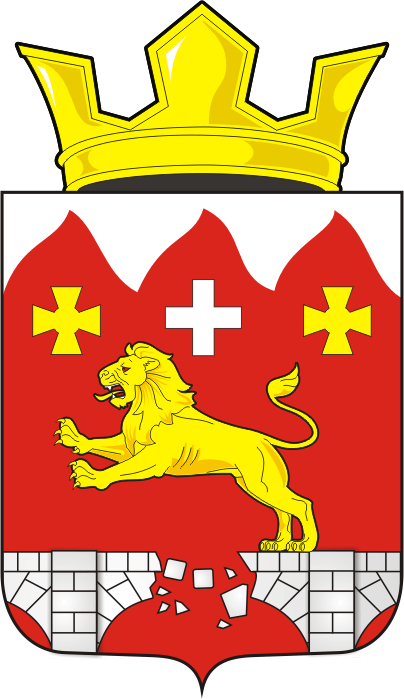 Об отчете главы муниципального образования Бурунчинский сельсовет Саракташского района Оренбургской области о результатах своей деятельности, деятельности администрации сельсовета, в том числе о решении вопросов, поставленных Советом депутатов сельсовета за 2024 годРазослано:Логинову А.Н., постоянным комиссиям, депутатам Совета депутатов сельсовета, руководителям, прокуратуре района, Информационный бюллетень «Бурунчинский вестник», официальный сайт администрации сельсовета. 